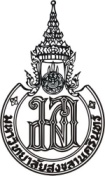 บันทึกข้อความส่วนงาน............................................................   โทร. ...............................  ที่ มอ ........../................		             วันที่  ……………..........……………………………เรื่อง   ขอรับการสนับสนุนค่าใช้จ่ายในการเดินทางไปปฏิบัติงาน ณ ต่างประเทศ สำหรับ..................……….เรียน   รองอธิการบดีฝ่ายวิชาการและวิเทศสัมพันธ์ ด้วยข้าพเจ้า ................…………..........................................นามสกุล.…………................………........……….………….….     ตำแหน่งทางวิชาการ…………......................……….……………...ตำแหน่งทางบริหาร….........…….……………………………สังกัดสาขาวิชา / ภาควิชา………………………………………………..…ส่วนงาน............…..…..………………………….……………….. ขอรับการสนับสนุนค่าใช้จ่ายในการเดินทางไปปฏิบัติงาน ณ ต่างประเทศเพื่อ(ระบุลักษณะของกิจกรรมที่ไปปฏิบัติ / เข้าร่วม) ...........................................................................................................ระหว่างวันที่ (วันเริ่มต้นของกิจกรรม)................................ ถึงวันที่ (วันสิ้นสุดกิจกรรม)..................................................จัดโดย (ผู้จัด/เจ้าภาพ)............................. ณ เมือง / รัฐ ...............................ประเทศ…..............…….………….…….   เป็นระยะเวลา……....………..วัน วันที่ออกเดินทางจากประเทศไทย………………… เวลา…………………. โดยสายการบิน ………...........................…….เที่ยวบินที่.......................... วันที่เดินทางกลับถึงประเทศไทย….........….............…………...โดยสายการบิน........................................เที่ยวบินที่...............................๓.  รายละเอียดกิจกรรม / โครงการพัฒนาความร่วมมือ ดังนี้   ๓.๑ ความเป็นมา และวัตถุประสงค์ของกิจกรรม / โครงการพัฒนาความร่วมมือ ………………………………………………………....................................................………………………………………………………………………………………………………………………………………………………………………………………....................................................๓.๒ วัตถุประสงค์ในการพัฒนาความร่วมมือ……………………………………………………………………………………………………………..................................................………….……………………………………………………………………..................................................…………………………………………………. ๓.๓ ผลที่คาดว่าจะได้รับจากการเดินทางไปปฏิบัติงานครั้งนี้………………………...................................................……………………………………………………………………………………………….………….....................................................................…………………………………………………………………………………………….……...................................................………………………………………………………………………………………………………………….๓.๔ แผนการดำเนินงานเพื่อพัฒนาความร่วมมือต่อไปในอนาคต………....................................................………………………………………………………………………………………………………………………....................................................………………………………………………………………………………………………………………………………………....................................................………………………………………………………………………………………………(๒)๔.รายละเอียดค่าใช้จ่ายที่ประสงค์จะขอรับการสนับสนุนหมายเหตุ : กรณีผู้เดินทางมากกว่า ๑ คน ให้ชี้แจงรายละเอียดค่าใช้จ่ายเป็นรายบุคคลในการให้รายละเอียดและเสนอขอรับการสนับสนุนค่าใช้จ่ายในครั้งนี้  ข้าพเจ้าได้อ่านรายละเอียดตามประกาศมหาวิทยาลัยสงขลานครินทร์ เรื่อง แนวทางการสนับสนุนค่าใช้จ่ายในการเดินทางไปปฏิบัติงาน ณ ต่างประเทศ พ.ศ. ๒๕๖๕ ลงวันที่ ............................... และเข้าใจโดยถ่องแท้แล้ว และได้แนบเอกสารอื่น ๆ ที่จำเป็นตามความในเอกสารดังกล่าวมาด้วยแล้ว ดังนี้ 		     หนังสือเชิญ/หนังสือตอบรับจากหน่วยงานในต่างประเทศ โดยระบุระยะเวลาที่ชัดเจน		     โครงการพัฒนาความร่วมมือ	 	     เอกสารที่ผู้เดินทางได้รับมอบหมายจากผู้บังคับบัญชา		     เอกสารที่ได้รับการสนับสนุนค่าใช้จ่ายจากหน่วยงานภายนอก (หากมี) 		     เอกสารอื่น ๆ ที่เกี่ยวข้อง (ระบุ) ……………………………………………………………..	  จึงเรียนมาเพื่อโปรดพิจารณาดำเนินการต่อไปด้วย  จักขอบคุณยิ่ง						 ลงชื่อ ……………………………………………………. ผู้เดินทาง 					              (…..…….…………………………………………………)				                    วันที่…….…. เดือน ……………..…….……… พ.ศ…..…….…ความเห็นของผู้บังคับบัญชา …………………………………………………………………………………………….…………………………………………………………………………………………………………………….………………..................................................…….…...................................................................................................................................................................................				 	          ลงชื่อ ……………………..…………….……………..……….….  					                (……….…..…………………………………….……………)				                    วันที่…….…. เดือน ……………..…….……… พ.ศ…..…….…ที่รายการค่าใช้จ่ายจริง (บาท)ค่าใช้จ่ายที่ขอรับการสนับสนุน.......% (บาท)๔.๑ค่าเบี้ยเลี้ยง (ระบุอัตราต่อวันและจำนวนวัน)๔.๒ค่าเช่าที่พัก (ระบุอัตราต่อวันและจำนวนวันที่เข้าพัก)๔.๓    ค่าพาหนะ (ระบุรายละเอียดการเดินทาง)๔.๔ค่าใช้จ่ายอื่นๆ (ระบุรายการค่าใช้จ่ายพร้อมเหตุผลความจำเป็นให้ชัดเจน)รวมรวม